                                                                                                                     Приложение № 1к решению Думы Волчанского                                                                                                городского округа                                                                                                    от 25.01.2023 г. № 2   СХЕМА № 1 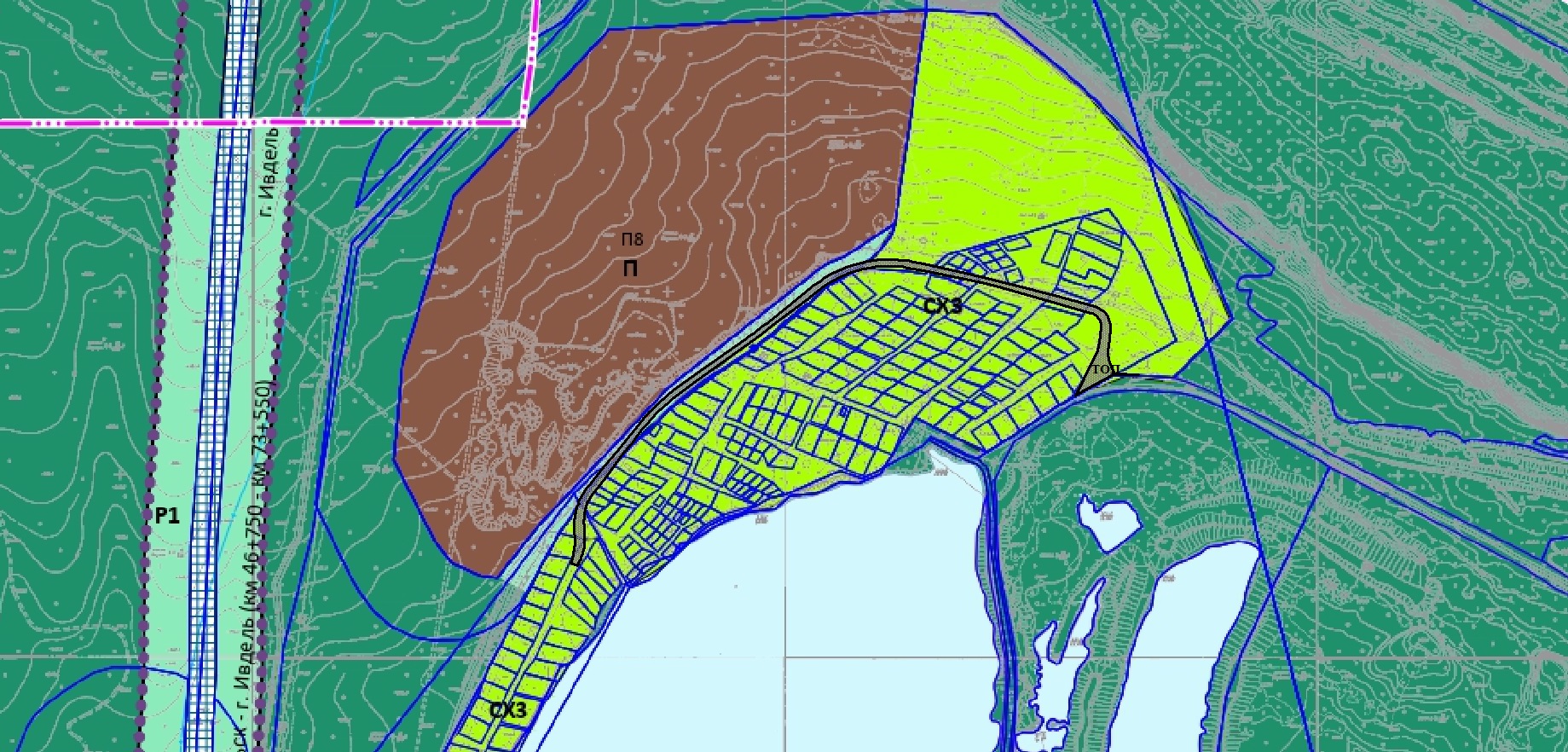                                                                                                                      Приложение № 2к решению Думы Волчанского                                                                                                городского округа                                                                                                    от 25.01.2023 г. № 2,   СХЕМА № 2 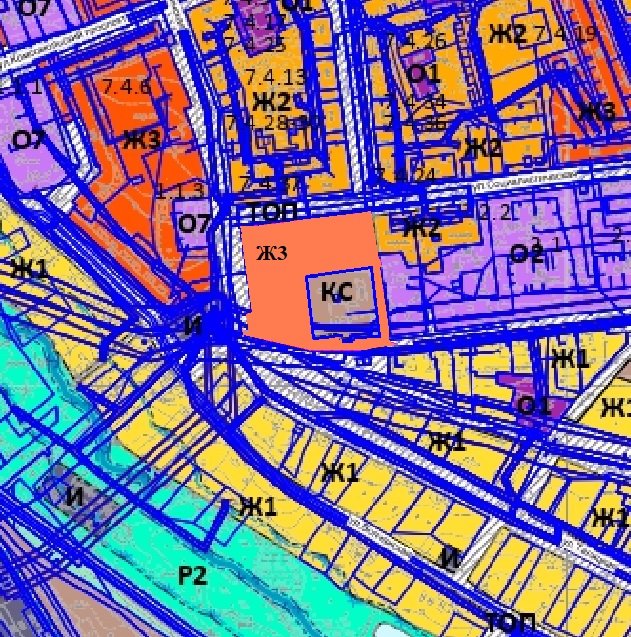                                                                                                                      Приложение № 3к решению Думы Волчанского                                                                                                городского округа                                                                                                    от 25.01.2023 г. № 2СХЕМА № 3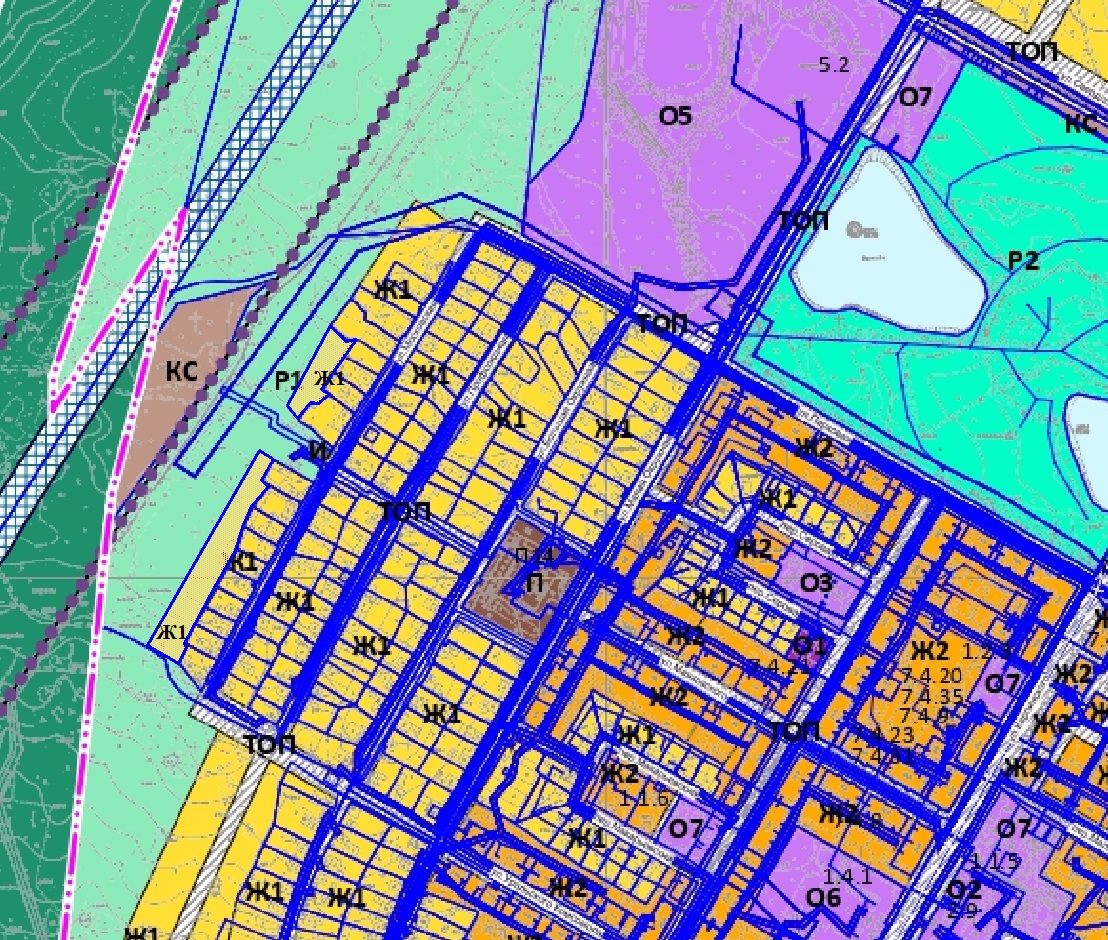 